PPGHIS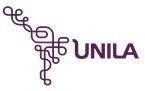 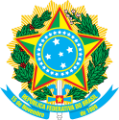 Programa de Pós- Graduação em HistóriaMINISTÉRIO DA EDUCAÇÃOUNIVERSIDADE FEDERAL DA INTEGRAÇÃO LATINO-AMERICANA INSTITUTO LATINO-AMERICANO DE ARTE, CULTURA E HISTÓRIA PROGRAMA DE PÓS-GRADUAÇÃO EM HISTÓRIAANEXO VI AUTODECLARACIÓN CIVIL DE NEGRO(A)Yo, [NOMBRE], portador del documento de identidad nº [NÚMERO], residente y domiciliado en [MUNICIPIO Y PAÍS], a los efectos de la inscripción en el proceso de selección de la Maestría en Historia (PPGHIS) de la Universidad Federal de Integración Latinoamericana (UNILA), DECLARO, bajo pena de ley, que soy negro(a).Soy consciente de que, en caso de falsedad ideológica, se me aplicarán las sanciones previstas en el Código Penal* brasileño y las demás atribuciones legales aplicables.fecha, lugar y firma del(de la) candidato(a)*Decreto-Ley n° 2.848, del 7 de diciembre de 1940 - Código Penal - Falsedad Art. 299: omitir, en un documento público o privado, una declaración que debería estar contenida en él, o insertar o hacer insertar en él una declaración falsa o diferente de la que debería estar escrita, con el fin de perjudicar un derecho, crear una obligación o alterar la verdad sobre un hecho jurídicamente relevante: Pena - reclusión, de uno a cinco años, y multa, si el documento es público, y reclusión de uno a tres años, y multa, si el documento es privado.Instituto Latino-Americano de Arte, Cultura e História (Ilaach) Programa de Pós-Graduação em História (PPGHIS)Av Tarquínio Joslin dos Santos, 1000 - Jardim Universitário I - Foz do Iguaçu - PR - CEP 85870-650 Fone: +55 (45) 3529-2759 www.unila.edu.br – secretaria.ppghis@unila.edu.br